Уведомление о проведении общественного обсуждения проекта муниципальной программы «Формирование комфортной городской среды МР «Тарумовский район» на 2018 - 2022 годы» 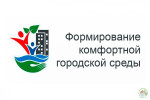 Проект муниципальной программы «Формирование комфортной городской среды МР «Тарумовский  район»  на 2018 - 2022 годы» разработан в рамках реализации приоритетного проекта «Формирование комфортной городской среды» в соответствии с Методическими рекомендациями по подготовке государственных программ субъектов Российской Федерации и муниципальных программ формирования современной городской среды в рамках реализации приоритетного проекта «Формирование комфортной городской среды на 2018 - 2022 годы», утвержденными приказом Министерства строительства и жилищно-коммунального хозяйства Российской Федерации от 06.04.2017 г. № 691/пр.Для ознакомления с Проектом программы «Формирование комфортной городской среды МР «Тарумовский район» на 2018 - 2022 годы», необходимо на официальном сайте МР «Тарумовский район» перейти в раздел «Формирование современной городской среды муниципального района «Тарумовский район» РД». Муниципальная программа «Формирование комфортной городской среды МР «Тарумовский район» на 2018 - 2022 годы» разработан для сельских поселений, количество жителей 1000 и более человек, а именно для МО «село Калиновка», МО «село Ново-Романовка», МО «село Раздолье», МО «сельсовет Уллубиевский», МО «село А-Невское», МО «село Кочубей», МО «село Н.-Георгиевка», МО «село Н.-Дмитриевка», МО «сельсовет Юрковский», МО «село Тарумовка», МО «сельсовет Таловский».Форма общественного обсуждения:Общественное обсуждение проводится путем размещения проекта муниципальной программы «Формирование комфортной городской среды МР «Тарумовский район» на 2018 - 2022 годы» (далее – проект программы) в информационно-телекоммуникационной сети «Интернет» на официальном сайте в разделе «Формирование современной городской среды муниципального района «Тарумовский район» РД»  (www.tarumovka.ru).Юридический адрес и электронный адрес организатора, контактный телефон сотрудника организатора, ответственного за свод предложений и замечаний:Отдел архитектуры, ЖКХ админситрации МР «Гунибский район», адрес: 368870, с. Тарумовка, ул.Советская, 19. Способы представления предложений:- непосредственно в Отдел экономики и контрактной службы администрации МР «Гунибский район» по адресу: с. Тарумовка, ул.Советская, 19.- посредством электронной почты по адресу: tarumrayon@e-dag.ruСрок, в течение которого принимаются предложения:с 01.11.2017 г. по 05.12.2017 г.Порядок проведения общественного обсуждения:Общественное обсуждение проводится в срок не менее 30 (тридцати) календарных дней со дня начала общественного обсуждения проекта программы.Порядок определения результатов общественного обсуждения:В течение 5 (пяти) рабочих дней со дня истечения срока (даты) проведения общественного обсуждения совещательный орган рассматривает поступившие в ходе общественного обсуждения предложения и замечания участников общественного обсуждения и принимает решение об их принятии или отклонении.Решение о принятии (отклонении) поступивших предложений и замечаний по итогам проведения общественного обсуждения утверждается протоколом общественного обсуждения, который подписывается членами совещательного органа.Протокол общественного обсуждения в течение 2 (двух) рабочих дней со дня его подписания размещается организатором на официальном сайте.Требования к оформлению предложений и замечаний участников:Участник общественного обсуждения направляет свои предложения и замечания по проекту программы определенным в уведомлении способом, при этом обязательно указывается фамилия, имя, отчество, место жительства, адрес электронной почты, телефон участника, наименование организации (в случае принадлежности участника к какой-либо организации).Предложения и замечания участников общественного обсуждения, поступившие после срока (даты) окончания общественного обсуждения, не учитываются при доработке проекта программы.Форма заявки на участие в обсуждении с заинтересованными лицами и утверждением дизайна проекта муниципальной программы "Формирование комфортной городской среды на территории МР "Тарумовский район" на 2018-2022 годы 